IN REPLY PLEASE REFER TO OUR FILE              March 2, 2022A-2015-2466693VIA E-MailSEE ATTACHED LISTPARTIES OF RECORDApplication of the Department of Transportation of the Commonwealth of Pennsylvania for approval to alter the public at-grade crossing by the installation of safety enhancements where South Third Street (T-559) crosses the single track of Norfolk Southern Railroad Company (DOT No: 535 152 B) in Guilford Township, Franklin County all in accordance with the Federal Grade Crossing Program and the allocation of costs incident thereto.		This is to advise that a PUC field investigation and conference will be held at the site of the crossing in Guilford Township, Franklin County on Thursday, March 10, 2022, at 10:00 a.m. to discuss the township’s recent petition for time extension to consider a new matter.  		Kindly arrange to have a representative present.						Sincerely,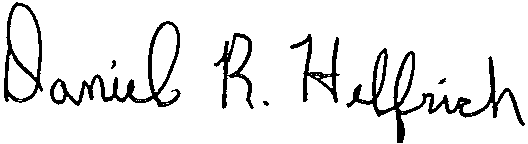 Daniel R. Helfrich, P.E.Transportation Division-Rail Safety SectionBureau of Technical Utility ServicesPhone: 717-787-5189Email: dhelfrich@pa.govSimilar Letter ListA-2015-2466693KAREN CUMMINGS
PENNDOT
PO Box 8212
HARRISBURG PA  17105-8212
kcummings@pa.gov

GREG VAUGHN
PENNDOT
PO Box 3362
HARRISBURG PA  17105-3362
grvaughn@pa.gov

BENJAMIN C DUNLAP JR ESQUIRE
NAUMAN SMITH SHISSLER & HALL
200 NORTH THIRD STREET 18TH FLOOR
PO BOX 840
HARRISBURG PA  17108
bdunlapjr@nssh.com

DON SMITH
PENNDOT
PO Box 8212
HARRISBURG PA  17105-8212
dojsmith@pa.gov

PENNDOT ENGINEERING DISTRICT 8-0
PENNSYLVANIA DEPARTMENT OF TRANSPORTATION
2140 HERR STREET
HARRISBURG PA  17103-1699
alasloudji@pa.gov

ERNEST JACKSONNORFOLK SOUTHERN RAILWAY COMPANY1200 PEACHTREE STREETATLANTA GA 30309ernest.jackson@nscorp.comKAYLA ROSTPA PUBLIC UTILITY COMMISSIONBUREAU OF INVESTIGATION AND ENFORCEMENT400 NORTH STREETHARRISBURG PA 17120karost@pa.govISAAC WAKEFIELDSALZMANN HUGHES PC79 ST PAUL DRIVECHAMBERSBURG PA 17201iwakefield@salzmannhughes.comSHAWN STARLINGNORFOLK SOUTHERN RAILWAY COMPANY1200 PEACHTREE STREETATLANTA GA 30309douglas.starling@nscorp.comCOREY FAKEFRANKLIN COUNTY14 NORTH MAIN STREETCHAMBERSBURG PA 17201cefake@franklincountypa.govBRADLEY BINGAMANFIRST ENERGY CORP76 SOUTH MAIN STREETAKRON OH 44308-1890bbingaman@firstenergycorp.comDON CLAPPERGUILFORD TOWNSHIP115 SPRING VALLEY ROADCHAMBERSBURG PA 17202dclapper@guilfordtwp.us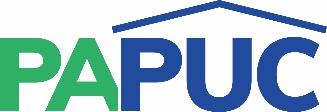                      COMMONWEALTH OF PENNSYLVANIAPENNSYLVANIA PUBLIC UTILITY COMMISSIONCOMMONWEALTH KEYSTONE BUILDING400 NORTH STREETHARRISBURG, PENNSYLVANIA 17120